EGRA SSB COLLEGEONE-DAY NATIONAL LEVEL SEMINAR OnHISTORIOGRAPHY AND RESEARCH METHODOLOGY: RECENT TRENDSDate: 30th June, 2023Organized by Department of History, EGRA SSB COLLEGEIn Collaboration withSOCIAL SCIENCE INSTITUTE OF RESEARCH & STUDIES, DURGAPURVenue: Conference Hall, Egra SSB CollegeNo. of Beneficiaries: 104 STUDENTS AND 11 FACULTIESTHEME: HISTORIOGRAPHY AND RESEARCH METHODOLOGY: RECENT TRENDSKEY CONCEPTThe One-Day National Seminar on HISTORIOGRAPHY AND RESEARCH METHODOLOGY: RECENT TRENDS, organized by the Department of History, Egra SSB College in collaboration with the Social Science Institute of Research & Studies, Durgapur, was successfully conducted on 30th June, 2023. The primary motto of the program was to enhance the knowledge and awareness of the students and faculty members regarding the new vistas of historical research. As it has been widely acclaimed in the worldwide academic circle, Historiography, i.e., the history of history writing, has recently attracted the concerns of historians all over the world. Moreover, the ‘owl of Clio’ has spread its wings in different spheres. ‘Clioventure’ or historical research has ceased to be merely confined within the realm of politics or economy. With the advent of ‘Begriffsgeschichte’ (Conceptual History, or sometimes called as Intellectual History), ‘Alltagsgeschichte’ (History of quotidian life), and even with the ever-increasing focus on Deep History, Historians have delved deep into unique methodologies. Moving away from the traditional solely archives centric history writing, nowadays, scholars from different parts of the globe attempt to find ‘alternative archives’ and also to reconstruct the past through a thorough and critical deconstruction of the archival sources. Hence, this seminar enlightened our students as well as the faculty members by introducing these new genres and by shedding lights on new methodologies of historical research. The event featured Dr. Arabinda Samanta, President, Social Science Institute of Research & Studies, Durgapur, Dr. Samiparna Samanta, Associate Professor of History at O. P. Jindal Global University, and Dr. Rupak Das, Director, Social Science Institute of Research & Studies, Durgapur, who shared their expertise and insights on the aforementioned subjects.The program began at 10.30 am in the college conference hall, with a warm welcome extended to the resource persons, dignitaries and all the participants by the Coordinator, IQAC, followed by speeches by the Principal.The Program concluded with a vote of thanks, delivered by the HOD of the Department of History, Prof. Debashis Saha, to all the participants, resource persons and dignitaries. Certificates of participation were awarded to all the attendees as a token of appreciation for their active involvement in the event. Overall, the seminar proved to be highly beneficial in achieving its objective. The Department of History conveys heartfelt gratitude to Dr. Dipak Kr. Tamili, Principal of EGRA SSB College for providing all sorts of help towards organizing the seminar; and to the respected speakers for their valuable time and expertise.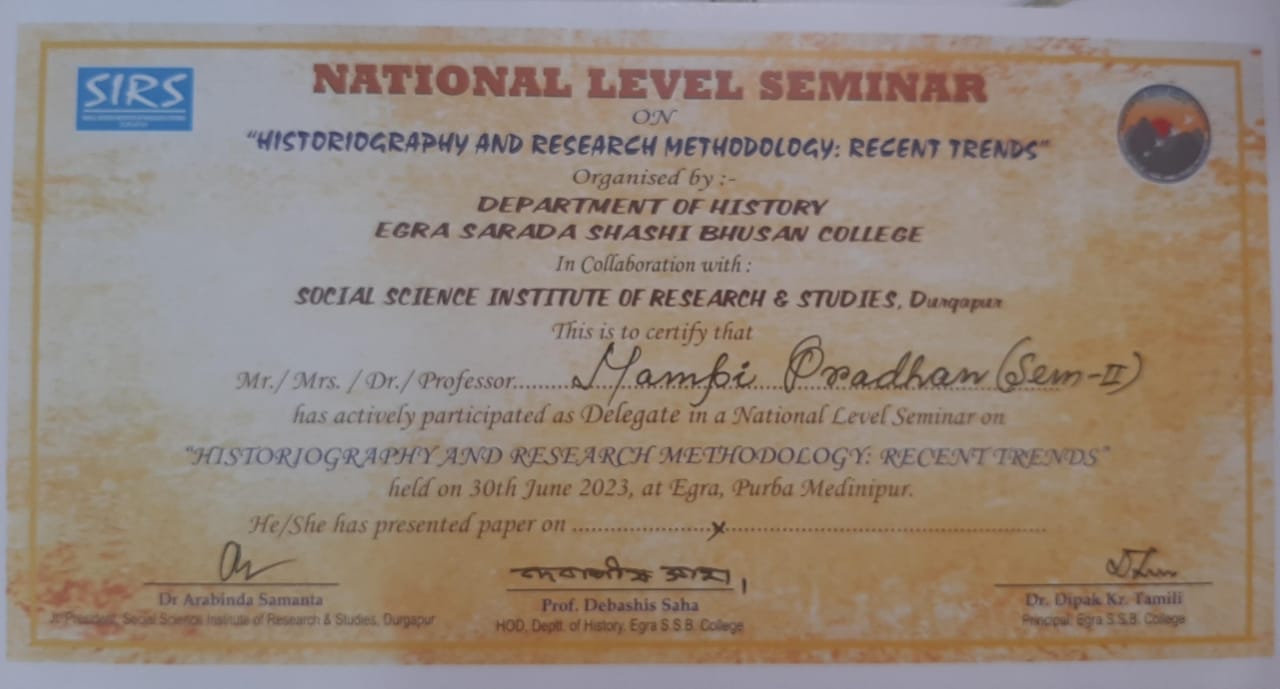 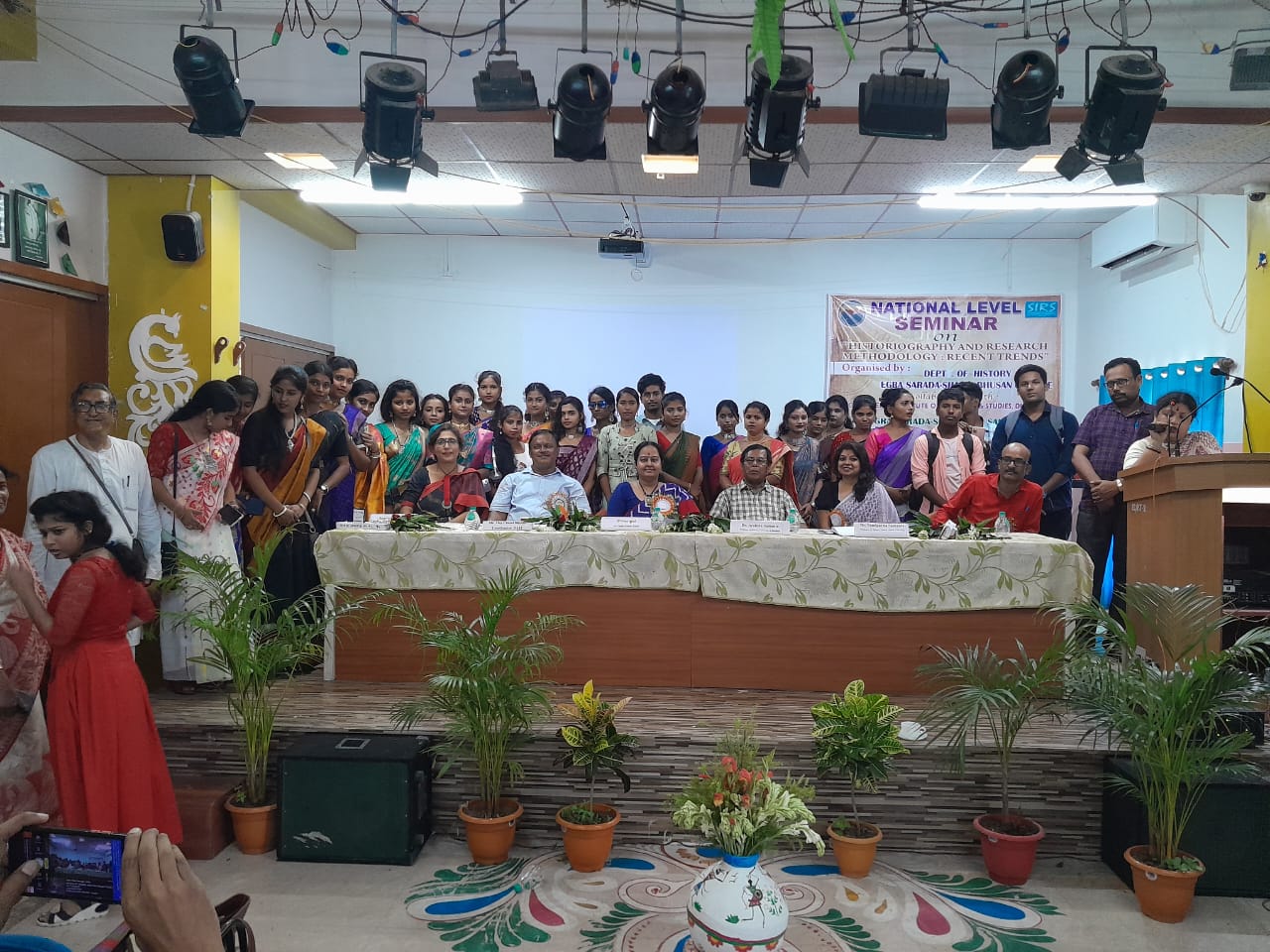 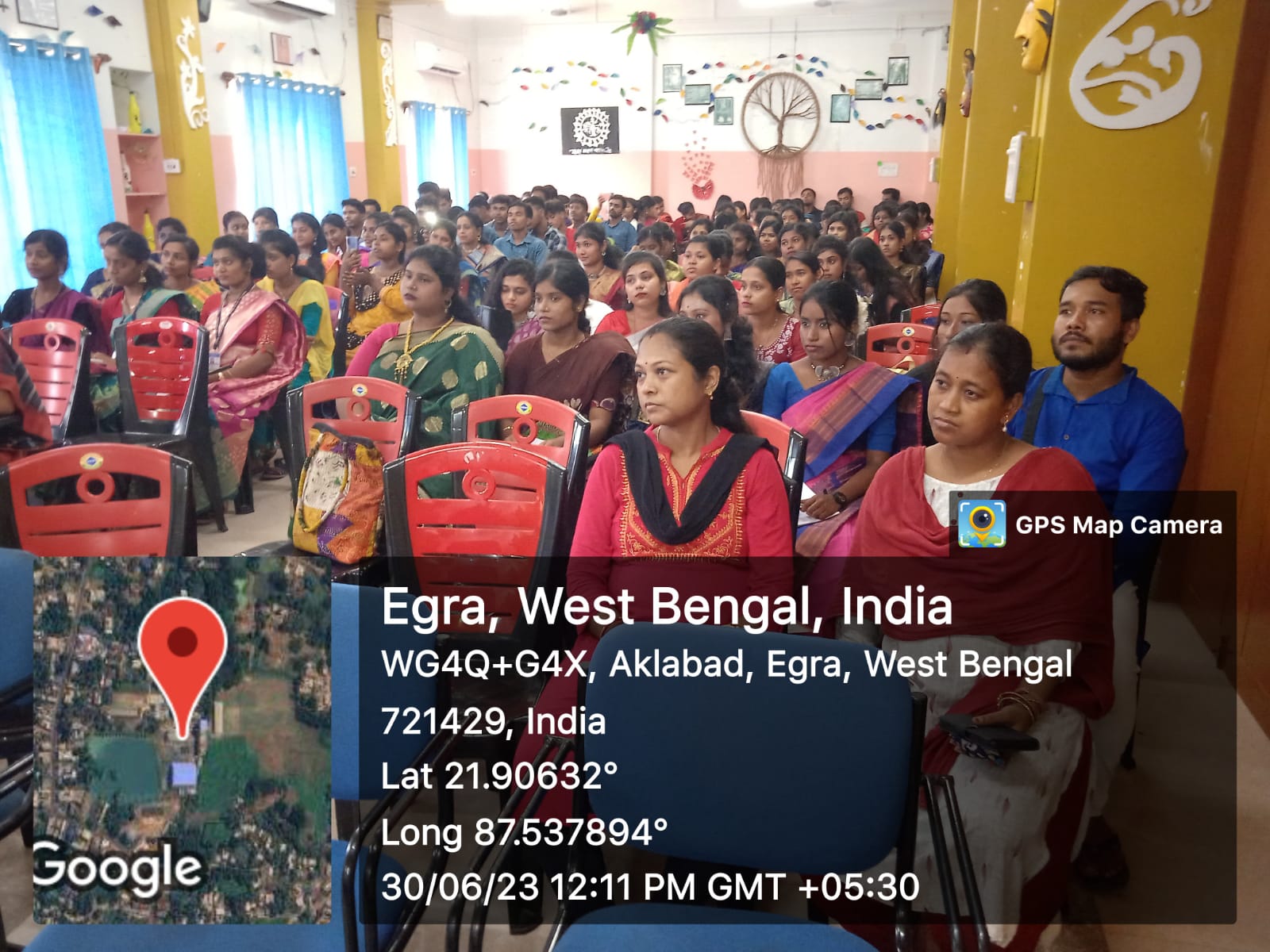 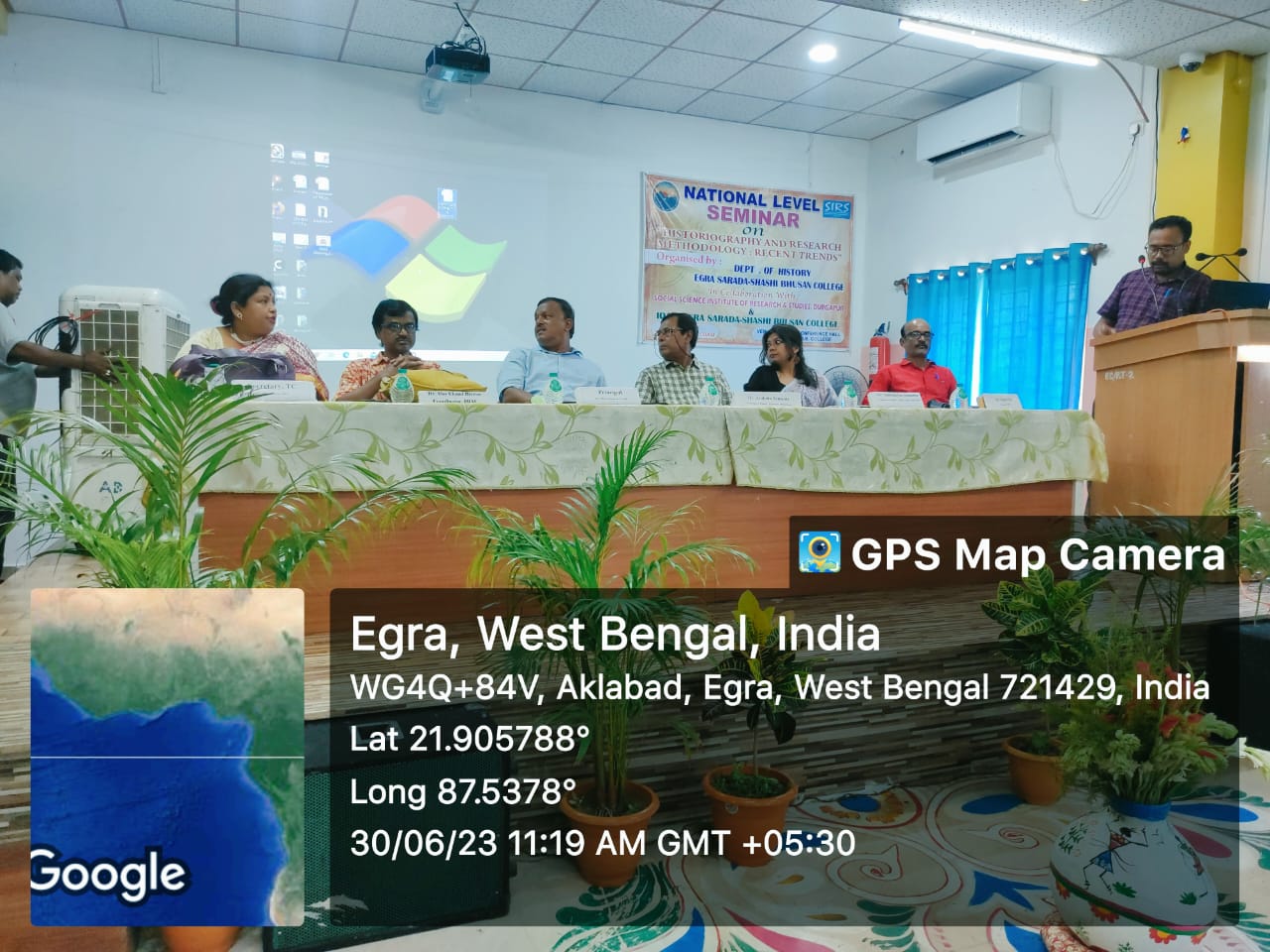 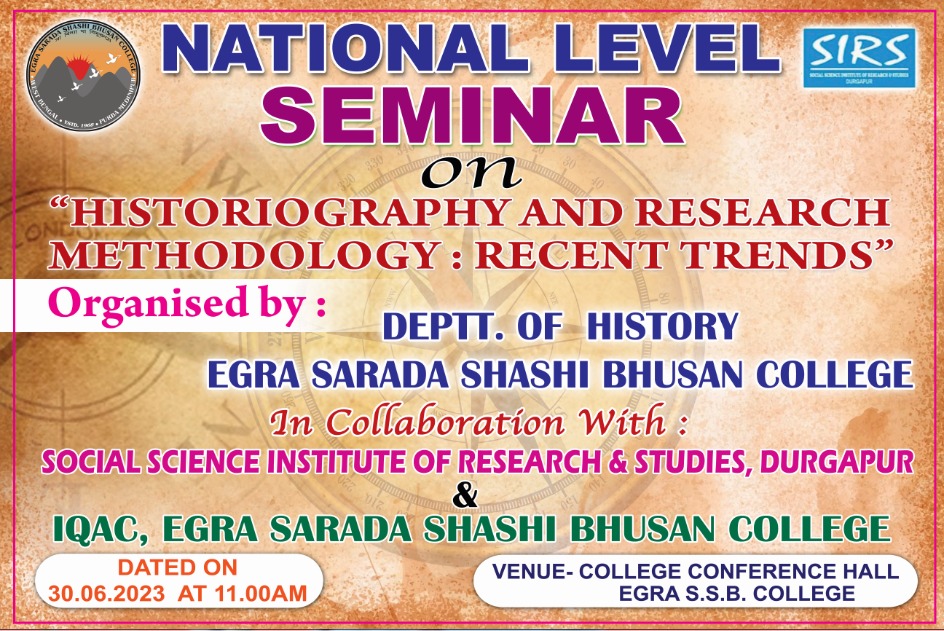 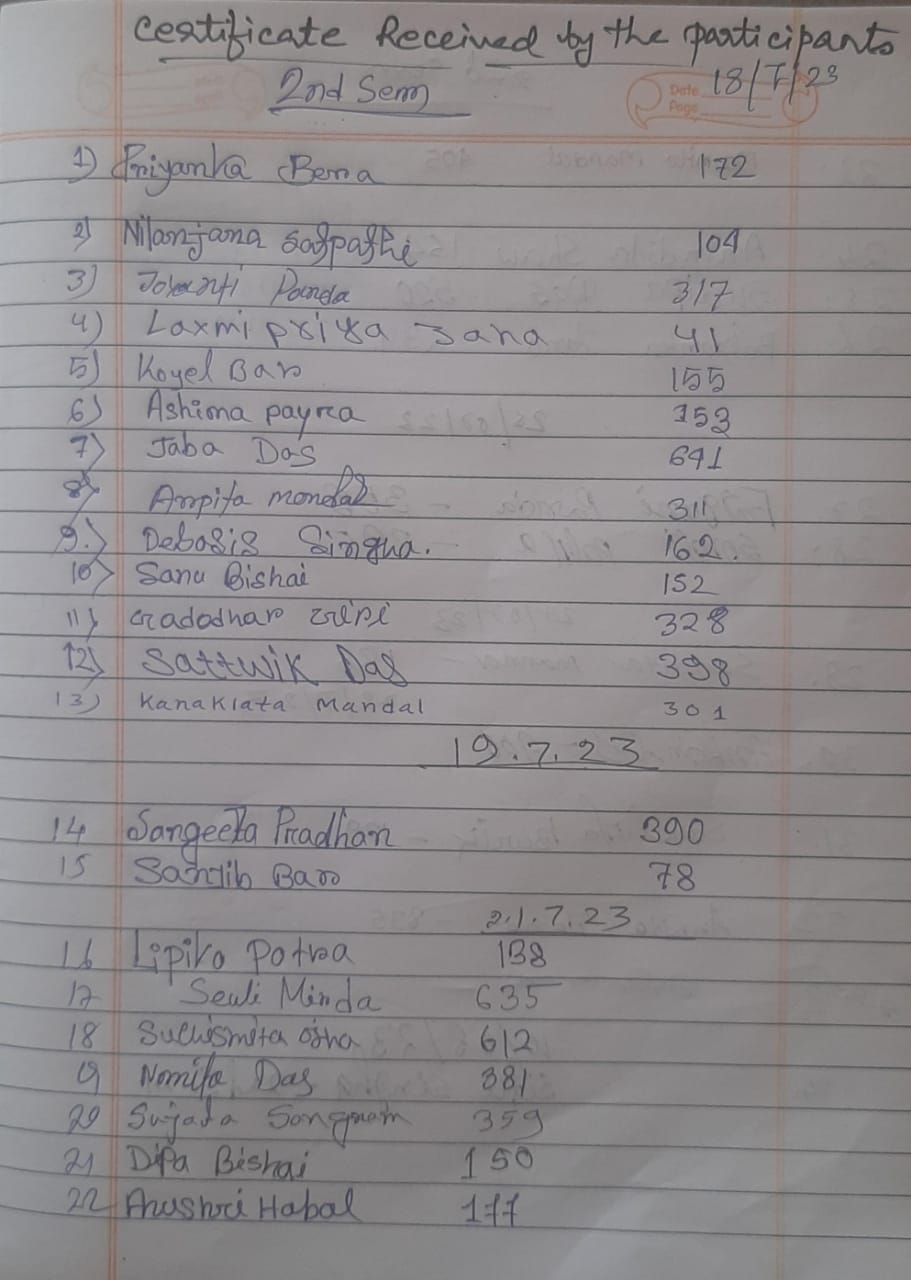 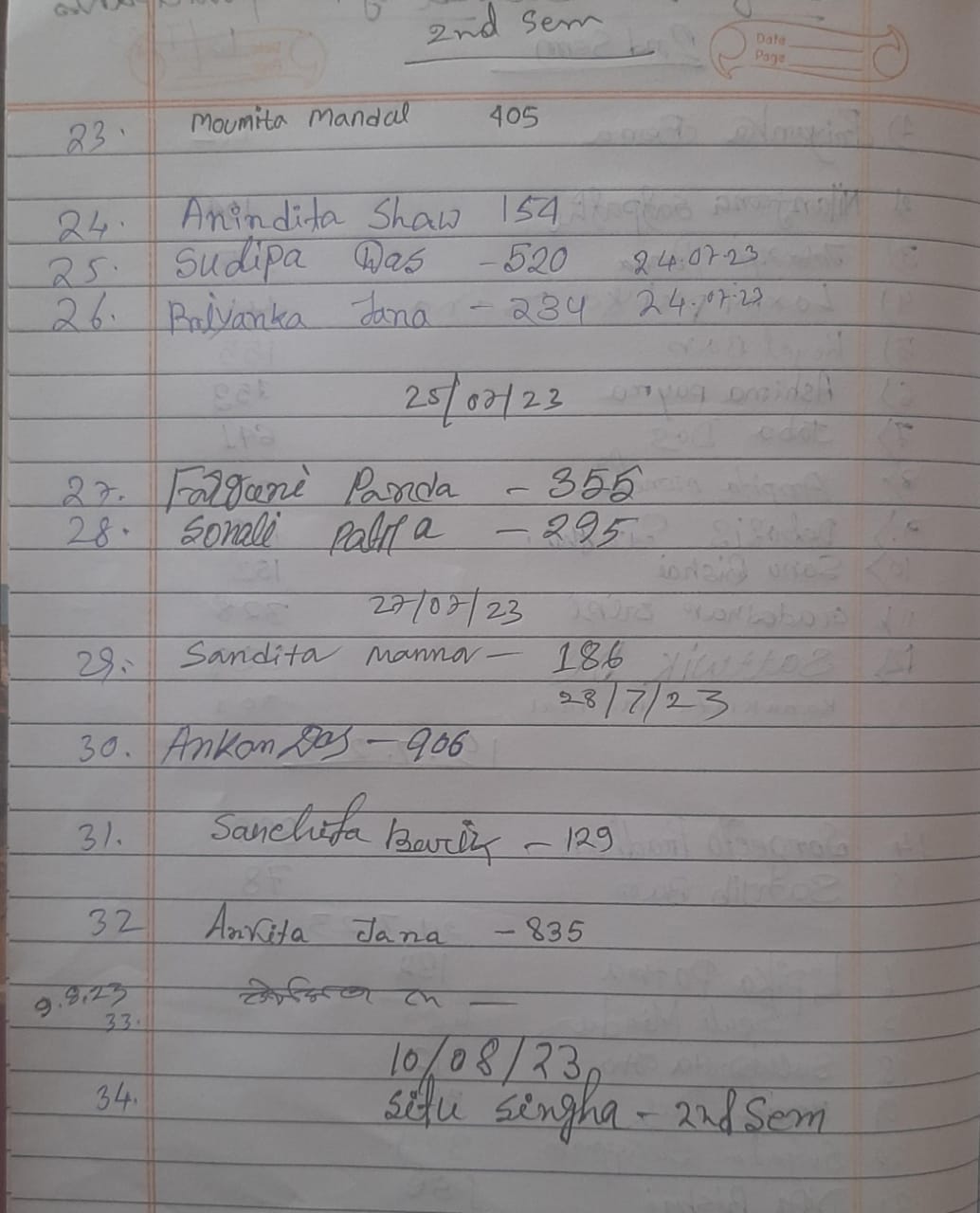 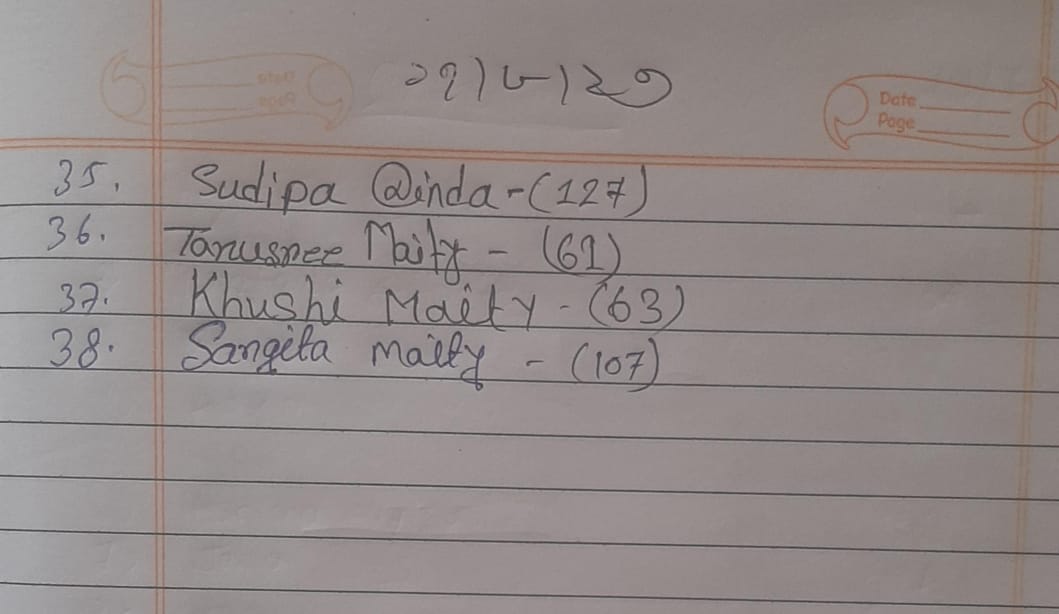 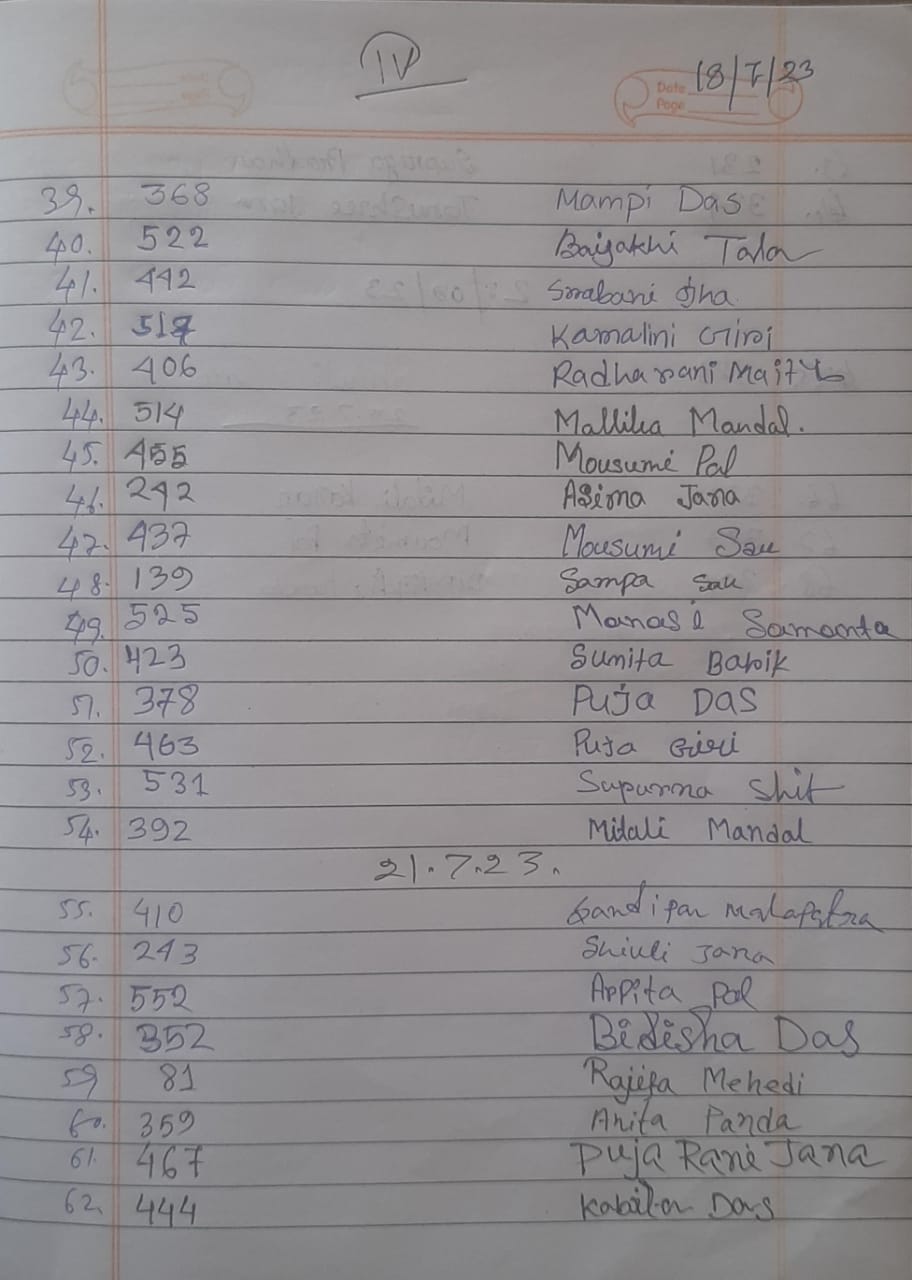 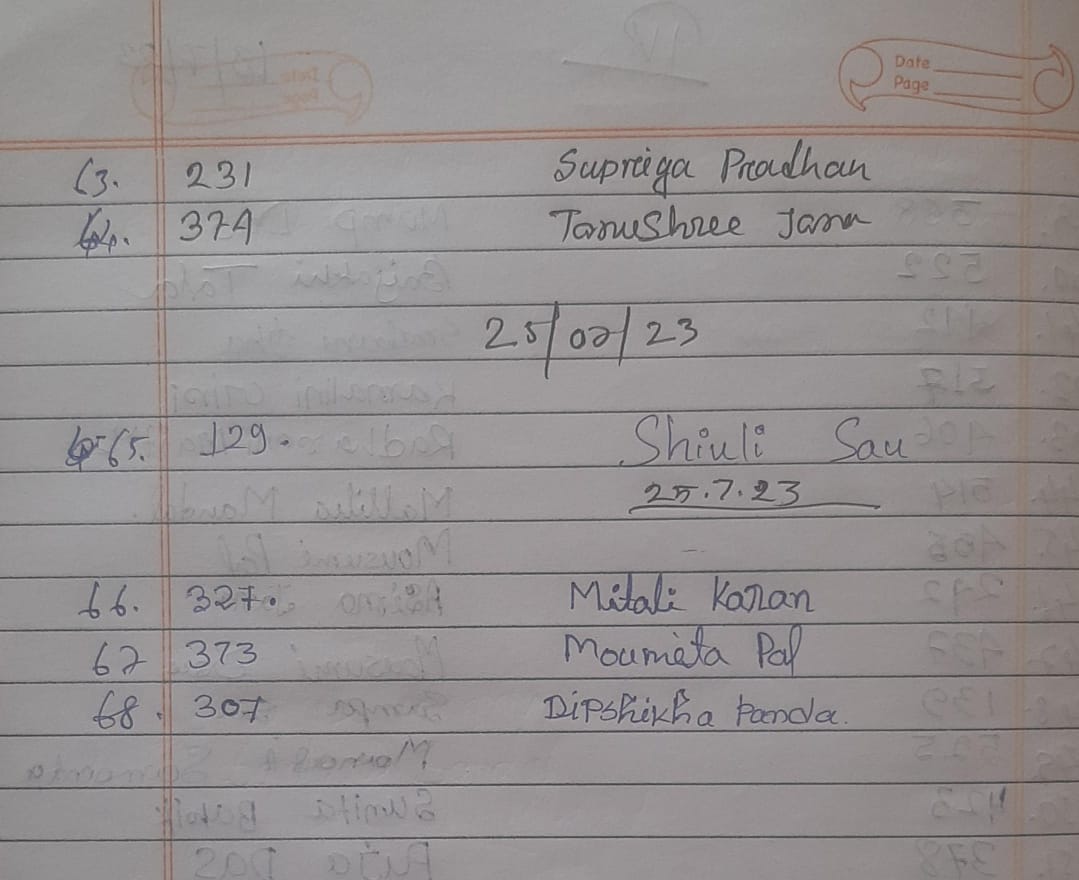 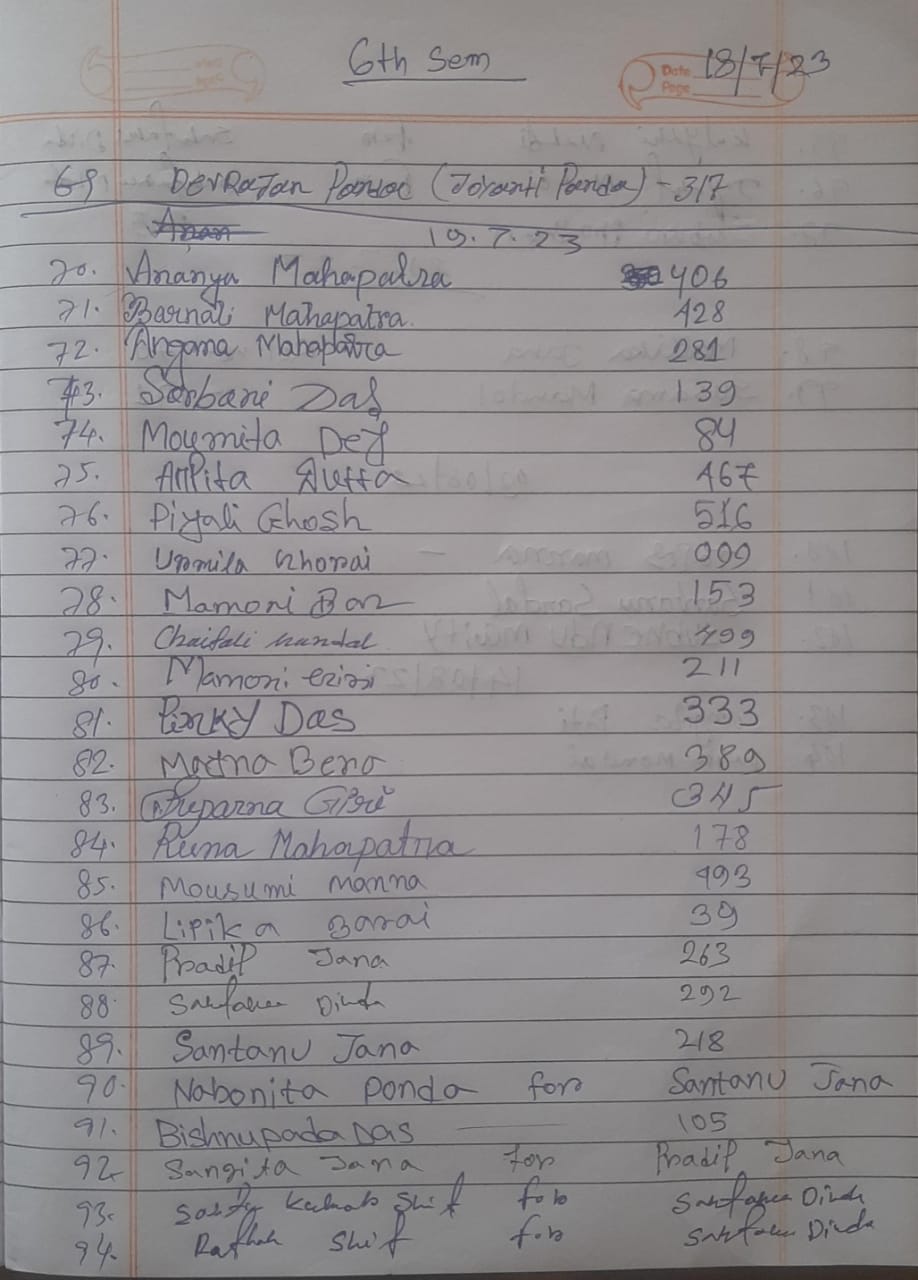 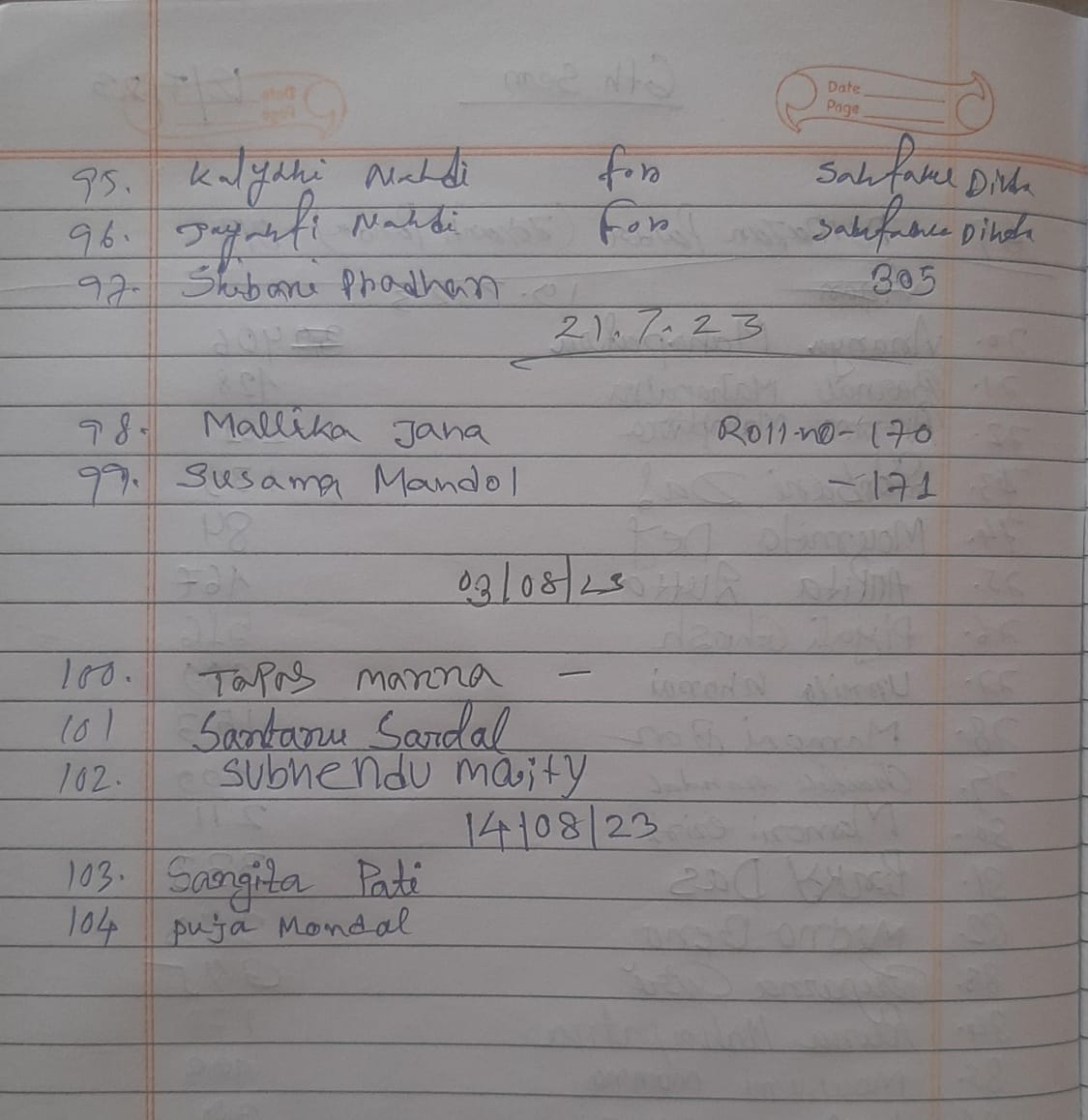 RESOURCE PERSONSRESOURCE PERSONSDr. Arabinda SamantaPresident, Social Science Institute of Research & Studies, DurgapurDr. Samiparna SamantaAssociate Professor of History at O. P. Jindal Global UniversityDr. Rupak DasDirector, Social Science Institute of Research & Studies, Durgapur